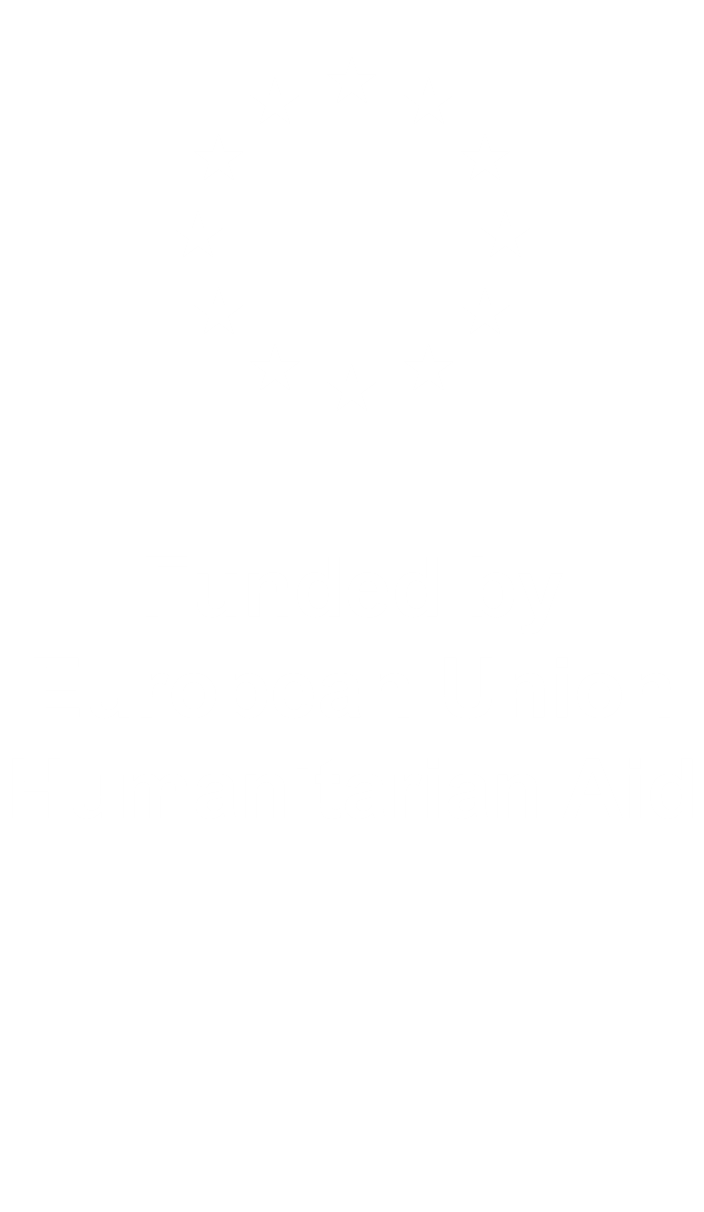 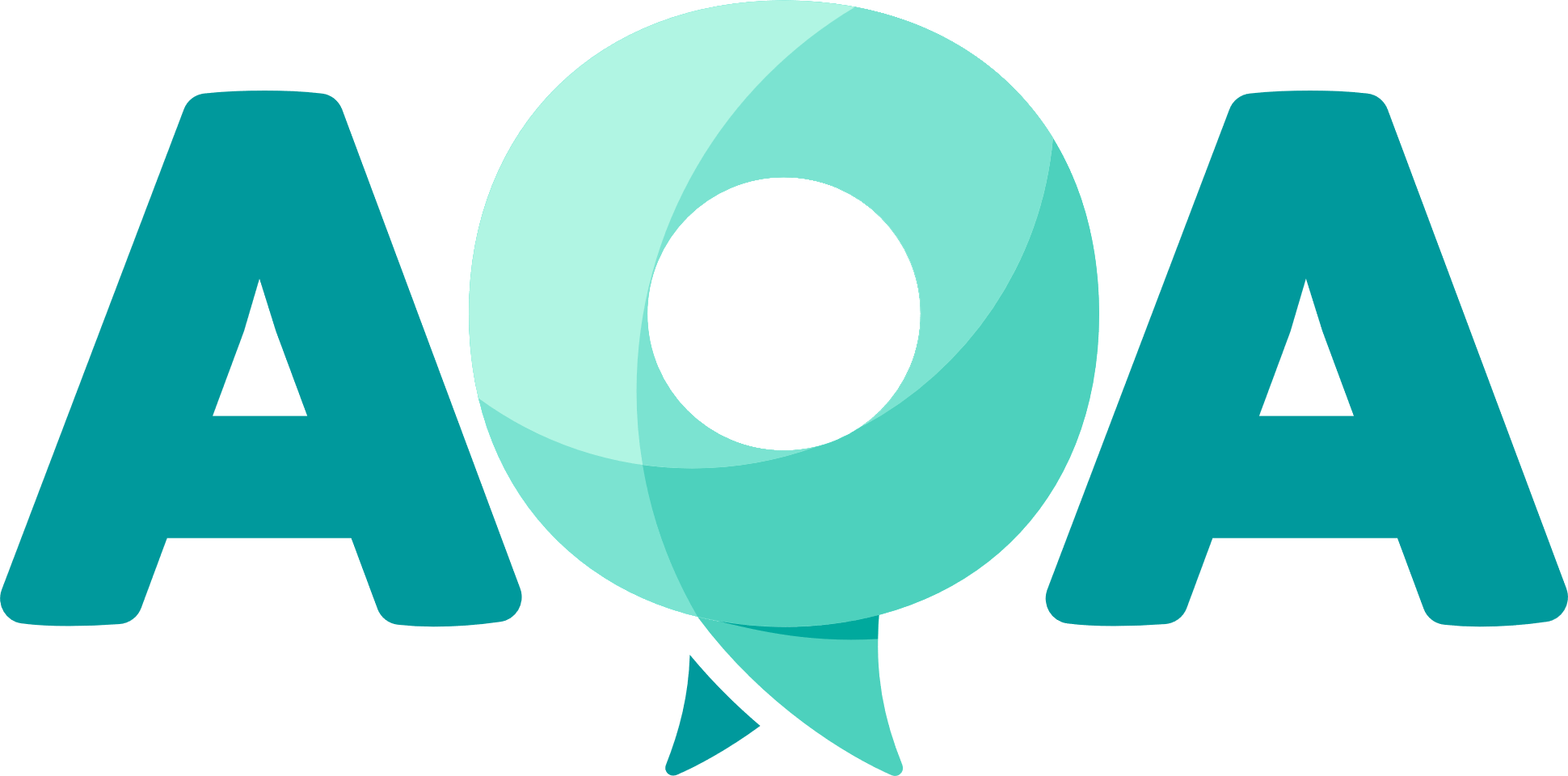 Consejos para reforzar la programación de WASH mediante la Iniciativa para la rendición de cuentas y el control de calidad (AQA) Consejos para la participación de las organizaciones socias de WASHConsejos de AQA para los Grupos de Trabajo Técnico (GTT)Consejos para los equipos de coordinación del sector de WASHConsejos para la recopilación y el reporte de datosConsejos para elaborar planes de acciónConsejos para la colaboraciónRetosRecomendacionesSe acaba de incorporar nuevo personal de organizaciones socias y no saben qué es la iniciativa AQA.El Clúster recordará de forma periódica al nuevo personal de organizaciones socias el proceso AQA, mediante sesiones formativas en las reuniones del clúster.Se compartirán enlaces a recursos clave: Manual AQA, Curso Ágora, notas orientativas. Se dispondrá de una hoja informativa sobre el proceso y las funciones para las nuevas organizaciones socias.Falta de incentivos para promover el cumplimiento por parte de las organizaciones socias.Exigir que las organizaciones socias que reciban fondos humanitarios comunes participen en la AQA. Asignar una dotación presupuestaria para fines de seguimiento en el marco de dicha financiación.Recursos económicos limitados para la recopilación y el análisis de datos.Evitar la recopilación de datos específicos de AQA, integrando los indicadores clave de calidad (ICC) en el seguimiento existente. Incorporar los costes de seguimiento en las propuestas, destacando la participación de las organizaciones socias en la iniciativa.Aún no se ha establecido que las organizaciones socias tengan que encargarse de las actividades de seguimiento de los ICC.Establecer el seguimiento de los ICC como parte del Marco operacional estratégico del sector (SOF) o del Plan estratégico de implementación (SIP) y del Marco de seguimiento (MF).RetosRecomendacionesParticipación limitada de las organizaciones socias en los GTT de AQA y en el proceso de AQA.Los miembros de GTT de AQA se adhieren a un TOR para grupos de trabajo, que incluye: la participación en un GTT y el desarrollo del proceso de AQA, que se compone de cuatro pasos.Los GTT de AQA se encargan del seguimiento y reporte del proceso, así como de su análisis.Los GTT deben evitar gestionar el seguimiento realizado por las organizaciones socias. Permitir a los equipos de coordinación de WASH hacer un seguimiento del reporte y el análisis. Establecer una división clara de las funciones y las responsabilidades entre el clúster y el GTT.El personal de WASH de organizaciones socias colabora en la coordinación del clúster y los GTT, pero son los equipos de MEAL de organizaciones socias quienes supervisan el seguimiento.Implicar desde el inicio del proceso al personal de MEAL. Se invita al personal de MEAL a las reuniones del GTT.RetosRecomendacionesEl proceso de AQA no se incluye en las actividades periódicas de coordinación.Dedicar entre 10 y 15 minutos a actividades de AQA en las reuniones del clúster, y enviar correos electrónicos a las organizaciones socias de WASH sobre las expectativas (tal y como hacemos para las 4W: Who, What, Where, When - quién, qué, cuándo y dónde).El proceso de AQA requiere liderazgo del equipo de coordinación del sector de WASH.Asignar a una persona del equipo de coordinación para que se responsabilice de la supervisión del seguimiento y reporte del proceso de AQA con las organizaciones socias y la coordinación de los GTT.La iniciativa AQA no está institucionalizada en los sistemas de coordinación.Integrar la iniciativa AQA en el Programa de Respuesta de Necesidades Humanitarias (HNRP) y en el SOF, y el MF.Incluir pasos sobre el proceso de la iniciativa AQA en el plan de trabajo del sector.RetosRecomendacionesResulta difícil gestionar las «encuestas sobre AQA» y la participación de las organizaciones socias.Evitar realizar encuestas concretas sobre AQA. Integrar las preguntas concretas en las actividades de seguimiento que ya se estén llevando a cabo por parte de las organizaciones socias.Resulta difícil armonizar los indicadores y las encuestas con todas las partes interesadas.Registrar las preguntas concretas (e incorporar su traducción, de ser necesario) que han usado todas las partes interesadas implicadas en la recopilación de datos.Las organizaciones socias utilizan diferentes plataformas o herramientas para el proceso de seguimiento.Dos opciones:1. Utilizar una plantilla común para la presentación de datos, que sea independiente de la herramienta utilizada para la recopilación de datos.2. Promover el uso de la herramienta de seguimiento utilizada por la mayoría de las organizaciones socias.Los datos de seguimiento de los distintos indicadores se actualizan en intervalos de tiempo diferentes.Establecer unos plazos concretos para la presentación de datos. Se presentan todos los datos recogidos desde el período anterior. Por ejemplo: si el 30 de junio es la fecha límite, se entregarán todos los datos recopilados desde el 1 de enero.RetosRecomendacionesLa planificación puede requerir mucho tiempoTrataremos de simplificar: las organizaciones socias se comprometerán a llevar a cabo dos o tres medidas para mejorar la programación a partir de los datos de ICC.Informar de los principales ámbitos donde no haya datos suficientes de ICC en las reuniones de coordinación para pedir que se tomen medidas.Puede tardarse tiempo en alcanzar una mejora de la calidad en el ámbito de WASH.Fomentar la «competencia positiva» entre los distintos actores y las distintas zonas para conseguir una mejora en la calidad de los servicios de WASH.Aún no se ha establecido que las organizaciones socias tengan que encargarse de las actividades de seguimiento de los ICC.Establecer el seguimiento de los ICC como parte del Marco operacional estratégico del sector (SOF) o del Plan estratégico de implementación (SIP) y del Marco de seguimiento (MF).La participación comunitaria en el proceso de AQA es limitada.Las organizaciones socias proporcionan los datos de ICC y explican a las comunidades cuáles son las acciones que van a tomar. La información tiene que ser accesible y fácil de entender.Solicitar feedback sobre las medidas adoptadas en el marco de la iniciativa AQA (medidas adoptadas y medidas correctivas).RetosRecomendacionesLos donantes no pueden pedir a las organizaciones socias un seguimiento de los ICC.Compartir con los donantes el progreso de la iniciativa AQA. Proporcionar a los donantes una lista de los ICC prioritarios que se están supervisando a nivel del sector.Coordinar la iniciativa AQA con otras iniciativas relacionadas con la calidad y la rendición de cuentas.Los GTT de AQA del sector de WASH intercambian información de manera periódica con los grupos de trabajo de «rendición de cuentas ante las poblaciones afectadas (AAP)» y «rendición de cuentas». Oportunidades limitadas de aprendizaje común a nivel de la iniciativa AQA.Aprender del proceso AQA en otros países intercambiando información de manera periódica.Debe prestarse apoyo a la iniciativa AQA más allá de las respuestas humanitarias.Colaborar con las distintas administraciones gubernamentales que participen en el seguimiento y evaluación de los servicios técnicos.